       CENTRUM ŠŤASTNÉ DÍTĚ, z.s.	Lorencova 5424, Zlín, 76001, www.centrumstastnedite.cz, +420773885507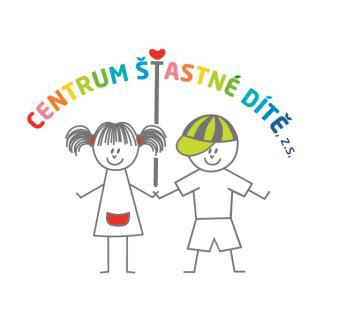 Evidenční list dítěteDětská skupina Šťastné dítě II.Další osoby, které mohou vyzvedávat dítě z DS Šťastné dítě (kromě mamky, taťky či jiného zákonného zástupce) :Osobní údaje o umísťovaném dítěti v DS Šťastné dítě II.Osobní údaje o umísťovaném dítěti v DS Šťastné dítě II.Jméno a příjmení dítěte  :Datum narození  :Místo trvalého bydliště dítěte:Rodné číslo:Zdravotní pojišťovna , kopie očkovacího průkazu a kartičky pojišťovny.Státní občanství :Rodný jazyk :Zdravotní omezení / nemociAlergie :Další důležité údaje o dítěti :Zákonný zástupce – maminkaZákonný zástupce – maminkaJméno a příjmení , titul :Telefon :E-mail  :Adresa trvalého bydliště :Zákonný zástupce – tatínekZákonný zástupce – tatínekJméno a příjmení , titul :Telefon :E-mail  :Adresa trvalého bydliště :Pověřená osoba k vyzvednutí dítěte č. 1.Pověřená osoba k vyzvednutí dítěte č. 1.Jméno a příjmení, titul :Telefon :E-mail :Adresa trvalého bydliště :Číslo OP :Pověřená osoba k vyzvednutí dítěte č. 2.Pověřená osoba k vyzvednutí dítěte č. 2.Jméno a příjmení, titul :Telefon :E-mail :Adresa trvalého bydliště :Číslo OP :Doba pobytu dítěte v Dětské skupině Šťastné dítě II.Doba pobytu dítěte v Dětské skupině Šťastné dítě II.Doba pobytu dítěte v Dětské skupině Šťastné dítě II.DenOdDoPondělíÚterýStředaČtvrtekPátekStrava v DS :Platba hotově :AnoAnoNe